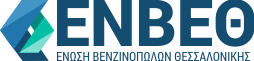 ΔΑΝΑΪΔΩΝ 7- ΤΗΛ.2310526411 FAX 2310525926 T.K.546 26  ΘΕΣ/ΝΙΚΗ                                         E-mail evethax@otenet.gr                                                                                                      www.enveth.gr                                                                                Θεσσαλονίκη   7  Νοεμβρίου 2019ΑΡ.ΠΡΩΤ.:674ΠΡΟΣ: ΑΝΤΙΔΗΜΑΡΧΟ ΟΙΚΟΝΟΜΙΚΩΝ και ΕΠΙΧΕΙΡΗΜΑΤΙΚΟΤΗΤΑΣ                                                         κο. ΚΟΥΠΚΑΣ ΜΙΧΑΗΛ                                                                                                                                 ΚΟΙΝΟΠΟΙΗΣΗ: ΔΗΜΑΡΧΟ ΘΕΣΣΑΛΟΝΙΚΗΣ  κο. ΖΕΡΒΑ ΚΩΝΣΤΑΝΤΙΝΟ                                           ΚΟΙΝΟΠΟΙΗΣΗ: ΠΑΝΕΛΛΗΝΙΑ ΟΜΟΣΠΟΝΔΙΑ ΠΡΑΤΗΡΙΟΥΧΩΝ                                           ΕΜΠΟΡΩΝ ΚΑΥΣΙΜΩΝ  ΠΡΟΕΔΡΟ κο. ΑΣΜΑΤΟΓΛΟΥ ΓΕΩΡΓΙΟ           Κύριε Αντιδήμαρχε, Παρά το γεγονός ότι η χθεσινή συνάντησή μας δεν ήταν η αναμενόμενη ,  εμείς ως Διοίκηση της ΕΝΩΣΗΣ ΒΕΝΖΙΝΟΠΩΛΩΝ ΘΕΣΣΑΛΟΝΙΚΗΣ (ΕΝ.ΒΕ.Θ) οφείλουμε  μέχρι την  τελευταία στιγμή να διεκδικούμε το δίκιό μας προκειμένου να κάνουμε το καθήκον μας. Έτσι λοιπόν σας καταθέτουμε , συγκριτικά στοιχεία τα οποία ανασύραμε από την Διαύγεια,  σχετικά με τα κοστολόγια χρέωσης σε ότι αφορά τις πινακίδες  τιμών και σήματος  και τη χρήση του υπεδάφους  των δεξαμενών, διαφόρων Δήμων ανά την Ελλάδα. Δεν είναι δυνατόν να ανεχτούμε ο Δήμος μας για μία ακόμη φορά  να είναι ο πρωταθλητής στις  συγκεκριμένες χρεώσεις και  να μας αδικεί , επίσης δε θεωρούμε φυσιολογικό να επιβαρυνόμαστε τέλη που δε μας αναλογούν, επειδή η Διοίκηση ετσιθελικά προσδοκά να εισπράξει χρήματα. Άλλωστε ο αριθμός των θιγόμενων πρατηρίων δεν υπερβαίνει τα 50. Θέλουμε να σας κάνουμε γνωστό ότι,  πάγια θέση των  Διοικήσεων  της ΕΝΒΕΘ είναι να συνομιλούν  με την εκάστοτε κεντρική Διοίκηση είτε είναι τοπική, είτε είναι Κυβερνητική χωρίς ΠΟΤΕ να ενδιαφέρονται  για αντιπολιτευτικούς  τακτισμούς .  Έτσι λοιπόν  την έκφρασή σας ότι ΄΄τορπιλίζουμε΄΄ την διαδικασία, , την κρίναμε άκρως προσβλητική για το ήθος μας,  όταν αναφερθήκαμε στη περίπτωση να παρευρεθούμε στο Δημοτικό Συμβούλιο για να καταθέσουμε τις απόψεις μας αν  εσείς  το κρίνετε αναγκαίο. Σε κάθε περίπτωση  λοιπόν σας ζητούμε , να ξεκλέψετε λίγο από τον  χρόνο σας , ώστε  να μας αποδώσετε το δίκιό μας και να κυμανθούν οι περί ου ο  λόγος χρεώσεις ανάλογες των υπολοίπων Δημοτικών αρχών  της χώρας. Είμαστε υποχρεωμένοι να διεκδικούμε για τον κλάδο μας το ελάχιστο των χρεώσεων,  διότι οι οικογενειάρχες πρατηριούχοι  έχουν υποστεί  τα τελευταία χρόνια οικονομική αφαίμαξη από τις συνεχείς νομοθετικές αλλαγές.  Άλλωστε η μακροημέρευση των επιχειρήσεων μας κρίνετε  αμφίβολη και λόγω των ενεργειακών αλλαγών και της επικείμενης λειτουργίας του μετρό Θεσσαλονίκης.  Σας παραθέτουμε στοιχεία που αποδεικνύουν το αυτονόητο δίκαιο του αιτήματός μας και είμαστε στη διάθεσή σας για περαιτέρω διευκρινίσεις.ΧΡΕΩΣΕΙΣ ΠΙΝΑΚΙΔΩΝ και ΥΠΕΔΑΦΟΥΣ  ΔΗΜΩΝ ΑΝΑ ΤΗΝ ΕΛΛΑΔΑΔΗΜΟΣ ΑΛΙΜΟΥ    έτος  2019Χρέωση πινακίδας πρατηρίων καυσίμων (σήματος και τιμών ) έκαστος 180,00 ευρώ, δεν χρεώνει υπέδαφος ΔΗΜΟΣ ΑΤΤΙΚΗΣ –ΔΗΜΟΣ ΗΡΑΚΛΕΙΟΥ  έτος 2019Χρέωση  υπεδάφους  50,00 ευρώ το κ.μ. δεν χρεώνει πινακίδες ΔΗΜΟΣ ΠΑΥΛΟΥ ΜΕΛΑ 2019Χρέωση υπεδάφους   Α  ΖΩΝΗ  30,00 ευρώ κ.μ. ---Β  ΖΩΝΗ  25,00 ευρώ κ.μ. ---Γ  ΖΩΝΗ  20,00 ευρώ κ.μ., δεν χρεώνει πινακίδες ΔΗΜΟΣ ΚΟΡΔΕΛΙΟΥ – ΕΥΟΣΜΟΥ 2019Χρέωση πινακίδας  150,00 ευρώ για σήμα -----75,00 ευρώ για τιμές , δεν χρεώνει υπέδαφοςΔΗΜΟΣ ΚΑΒΑΛΑΣ 2019Χρέωση  υπεδάφους  16,00 ευρώ το κ.μ. , δεν χρεώνει πινακίδεςΔΗΜΟΣ ΠΥΛΑΙΑΣΧρέωση  υπεδάφους  35,00 ευρώ το κ.μ.ΔΗΜΟΣ ΛΑΡΙΣΑΙΩΝ Δεν γίνεται καμία χρέωσηΔΗΜΟΣ ΠΑΤΡΕΩΝ ΕΤΟΣ 2018Χρέωση πινακίδας  254,00 ετησίως  , χρέωση υπεδάφους 70,00 ευρώ κ.μ.ΔΗΜΟΣ ΑΘΗΝΑΙΩΝ 2019Χρέωση υπεδάφους 47,00 ευρώ κ.μ.ΔΗΜΟΣ ΠΡΕΒΕΖΑΣ 2018Δεν χρεώνει πινακίδεςΔΗΜΟΣ ΗΡΑΚΛΕΙΟΥ ΚΡΗΤΗΣ Δεν γίνεται καμία χρέωση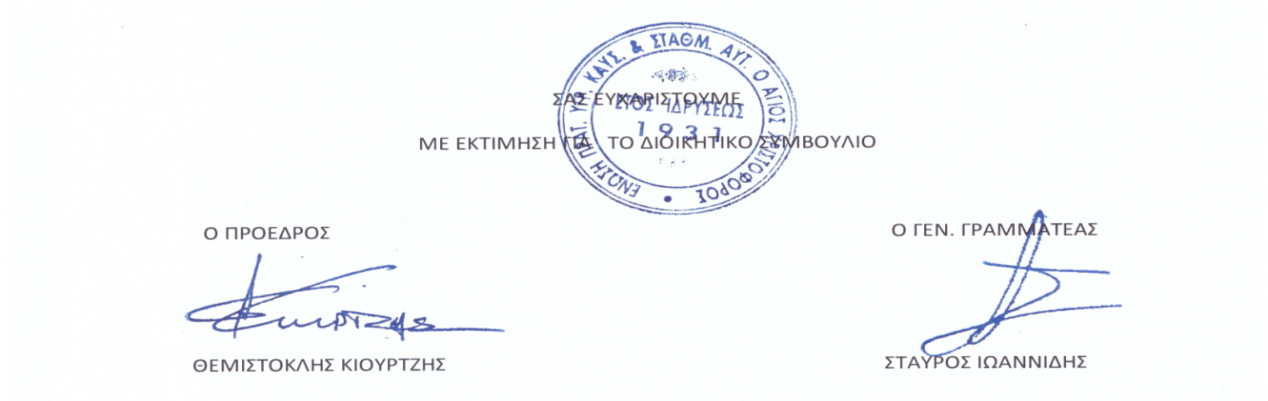 